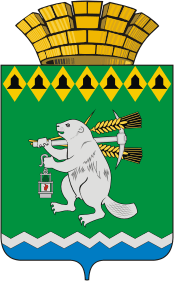 Дума Артемовского городского округаVII созыв14 заседание РЕШЕНИЕот 30 июня 2022 года 	    		                                                                № 152О внесении изменений в Положение о порядке подготовки, утверждения местных нормативов градостроительного проектирования Артемовского городского округаи внесения в них измененийВ связи с необходимостью приведения муниципального правового акта в соответствие Уставу Артемовского городского округа, руководствуясь статьей 23 Устава Артемовского городского округа, Дума Артемовского городского округа РЕШИЛА:	1. Внести в Положение о порядке подготовки, утверждения местных нормативов градостроительного проектирования Артемовского городского округа и внесения в них изменений, утвержденное решением Думы Артемовского городского округа от 29.03.2018      № 332 (далее - Положение), следующие изменения:	1.1  в пункте 7 Положения слова «Комитетом по архитектуре и градостроительству Артемовского городского округа (далее – Комитет)» заменить словами «Управлением архитектуры и градостроительства Администрации Артемовского городского округа (далее – Управление)»;	1.2   в пунктах 8, 10, 11 слово «Комитет» заменить словом «Управление»;	1.3. в пунктах 9, 13 Положения слово «Комитетом» заменить словом «Управлением»;	1.4. в пункте 12 Положения слово «Комитета» заменить словом «Управления».2. Решение опубликовать в газете «Артемовский рабочий», разместить на Официальном портале правовой информации Артемовского городского округа (www.артемовский-право.рф) и официальном сайте Думы Артемовского городского округа в информационно - телекоммуникационной сети «Интернет».3. Контроль за исполнением решения возложить на постоянную комиссию по вопросам местного самоуправления, нормотворчеству и регламенту (Упорова Е.Ю.).Председатель Думы Артемовского городского округа                                                                                                   В.С. АрсеновГлава Артемовского городского округа                          К.М. Трофимов